OPĆINA SVETI IVAN ŽABNOJavni natječaj za financiranje projekata/programa udruga u okviru javnih potreba u kulturi, socijalnoj skrbi i poljoprivredi na  području Općine Sveti Ivan Žabno za 2016. godinuU P U T E  Z A  P R I J A V I T E L J Edatum raspisivanja Poziva29.  veljače 2016.Rok za dostavu prijava29. ožujka 2016. godine do 15:00 satiu pisarnicu Općine Sveti Ivan Žabno, u zatvorenoj omotnici neovisno na koji način se dostavljaju (poštom ili osobno)OPIS PROBLEMA ČIJEM SE RJEŠAVANJU ŽELI DOPRINIJETI OVIM POZIVOM U prethodne tri godine sustav i uvjeti poslovanja i financiranja udruga doživljavaju stalne i postupne promjene, kako na razini Republike Hrvatske, tako i na razini Koprivničko- križevačke županije i Općine Sveti Ivan Žabno. Imajući u vidu vrlo visoka izdvajanja te sve naglašenije zahtjeve transparentnosti i odgovornosti trošenja sredstava poreznih obveznika na ovome području, Vlada Republike Hrvatske je, ispunjavajući obveze koje proizlaze iz novog Zakona o udrugama, na sjednici održanoj 5. ožujka 2015. godine donijela Uredbu o kriterijima, mjerilima i postupcima financiranja i ugovaranja programa i projekata od interesa za opće dobro koje provode udruge („Narodne novine“, broj 26/15). Sukladno novoj zakonodavnoj praksi više ne postoji modalitet dodjeljivanja sredstava iz Proračuna Općine Sveti Ivan Žabno putem Zaključka Općinskog načelnika, osim za izvanredne situacije koje Uredba predviđa. Sa željom da sustav funkcionira što transparentnije te da se zahtjevi udruga razmotre i vrednuju prema adekvatnim kriterijima, Jedinstveni upravni odjel Općine Sveti Ivan Žabno pripremio je, a Općinski načelnik Općine Sveti Ivan Žabno raspisao Javni natječaj za financiranje projekata /programa  udruga u okviru javnih potreba u kulturi i socijalnoj skrbi na području Općine Sveti Ivan Žabno za 2016. godinu. Suradnja s udrugama u provedbi javnih politika najčešće se očituje kroz različite oblike financijske i nefinancijske podrške koje Općina Sveti Ivan Žabno pruža programima i projektima od interesa za opće dobro. Ta vrsta međusektorske suradnje ima veliki potencijal za generiranje brojnih pozitivnih promjena i stvaranje prijeko potrebnih sinergija za održiv društveni i gospodarski razvoj. Ciljevi poziva i prioriteti za dodjelu sredstava Opći cilj ovog Poziva je povećanje učinkovitosti i sposobnosti udruga za preuzimanje veće uloge i odgovornosti u programima i projektima, i to u području kulture, socijalne skrbi odnosno zaštite socijalno osjetljivih kategorija društva i poljoprivrede.Specifični cilj ovog Poziva je unapređenje sposobnosti udruga iz stavka 1. ove točke za pružanje društvenih usluga korisnicima te njihovo poticanje na podizanje kvalitete života građana i promicanje položaja i ugleda općine Sveti Ivan Žabno.Prioriteti za dodjelu sredstava su projektne aktivnosti kojima se pospješuje realizacija općeg i specifičnog cilja ovog Poziva, a koje su usmjerene na sljedeća prioritetna područja:kultura: 	-   djelovanjem udruga u kulturi, pomaganjem i poticanjem umjetničkog i kulturnog                                                                                          stvaranja,financiranjem kulturnih manifestacija udruga s područja Općine,financiranjem adaptacije i prijeko potrebnih zahvata na spomenicima kulture, poticanjem kulturnog stvaralaštva koje će pridonijeti razvitku i promicanju kulturnog života na području Općine, stručnim radom u području kulture.zaštita socijalo osjetljivih kategorija društva: ulaganje u razvoj novih i poboljšanje kvalitete postojećih socijalnih usluga (usluge usmjerene na podizanje kvalitete i kulture življenja socijalno osjetljivih skupina društva (umirovljenici, invalidi, branitelji i dr.)  poljoprivredafinanciranjem stočarske izložbePlanirani iznosi i ukupna vrijednost poziva Za sufinanciranje programa i projekata udruga od interesa za opće dobro u okviru ovog Javnog poziva, u Proračunu Općine Sveti Ivan Žabno za 2016. godinu planirana su financijska sredstva u ukupnom iznosu od 87.000,00 kuna, koja su raspodijeljena sukladno donjoj tablici. Svaka udruga može prijaviti i ugovoriti jedan program ili projekt u okviru ovog Javnog poziva, na razdoblje provedbe do 31. prosinca 2016. godine.Najmanji iznos financijskih sredstava koji se može ugovoriti po programu/projektu u okviru javnih potreba u kulturi je 1.000,00 kuna, a najveći iznos financijskih sredstava koji se može ugovoriti po programu/ projektu iz navedenog područja je 35.000,00 kuna.Najmanji iznos financijskih sredstava koji se može ugovoriti po programu/projektu u okviru javnih potreba u socijalnoj skrbi  za zaštitu socijalno osjetljivih  kategorija društva  je 1.000,00 kuna, a najveći iznos financijskih sredstava koji se može ugovoriti po programu/ projektu iz navedenog područja je 25.000,00 kuna.Najmanji iznos financijskih sredstava koji se može ugovoriti po programu/projektu u okviru javnih potreba u kulturi je 1.000,00 kuna, a najveći iznos financijskih sredstava koji se može ugovoriti po programu/ projektu iz navedenog područja je 27.000,00 kuna.U slučaju da se predmetni projekt/program ne financira u 100% iznosu iz proračuna Općine Sveti Ivan Žabno, udruga je dužna osigurati preostali iznos do punog iznosa projekta/programa.Isti prijavitelj može podnijeti prijavu za  jedan program/projekt.Program se prijavljuje s rokom provedbe od 12 mjeseci, u periodu od 1. siječnja 2016.g. do 31. prosinca 2016.g.U sklopu planirane vrijednosti Poziva Općina Sveti Ivan Žabno namjerava sklopiti ugovor sa najmanje 9, a najviše 15 udruga.FORMALNI UVJETI POZIVA PRIJAVITELJI: TKO MOŽE PODNIJETI PRIJAVU? Prihvatljivi prijaviteljiPravo podnošenja prijave projekta/programa imaju udruge čiji su ciljevi i djelatnosti usmjereni ka zadovoljenju javnih potreba stanovnika Općine Sveti Ivan Žabno u području kulture,  socijalne srbi odnosno zaštite socijalno osjetljivih kategorija društva i poljoprivrede, a kojima temeljna svrha nije stjecanje dobiti i čije aktivnosti nisu ocijenjene kao gospodarska djelatnost u kulturi, socijalnoj skrbi i poljoprivredi.Prijavitelji moraju zadovoljiti sljedeće uvjete:Općina će dodjeljivati sredstva za financiranje programa i projekata udrugama, potencijalnim korisnicima uz uvjet da:- su upisane u Registar udruga, odnosno drugi odgovarajući registar,- su upisane u Registar neprofitnih organizacija, - su se svojim statutom opredijelili za obavljanje djelatnosti i aktivnosti koje su predmet financiranja i kojima promiču uvjerenja i ciljeve koji nisu u suprotnosti s Ustavom i zakonom,- su uredno ispunili obveze iz svih prethodno sklopljenih ugovora o financiranju iz proračuna Općine i drugih javnih izvora,- uredno ispunjavaju obveze plaćanja doprinosa za mirovinsko i zdravstveno osiguranje i plaćanje poreza te drugih davanja prema državnom proračunu i proračunu Općine, - se protiv korisnika, odnosno osobe ovlaštene za zastupanje i voditelja programa ili projekta ne vodi kazneni postupak i nije pravomoćno osuđen za prekršaje ili kaznena djela određena Uredbom, - općim aktom imaju uspostavljen model dobrog financijskog upravljanja i kontrola te način sprječavanja sukoba interesa pri raspolaganju javnim sredstvima;- imaju utvrđen način javnog objavljivanja programskog i financijskog izvješća o radu za proteklu godinu (mrežne stranice udruge ili drugi prikladan način);- imaju odgovarajuće organizacijske kapacitete i ljudske resurse za provedbu programa ili projekta, programa javnih potreba, javnih ovlasti, odnosno pružanje socijalnih usluga.  Predlagatelj mora podnijeti prijavu na posebnim obrascima koji se mogu preuzeti na mrežnim stranicama Općine Sveti Ivan Žabno ( www.osiz.hr):Uz gore navedene obrasce, prijavitelji su obvezni dostavi i sljedeću dokumentaciju:1.Izvadak (ne stariji od tri mjeseca od objave javnog poziva) ili Rješenje iz Registra udruga Republike Hrvatske (preslika),2.Izvadak iz registra neprofitnih organizacija (otisnuta stranica iz Registra neprofitnih organizacija s podacima o upisu),3.Uvjerenje nadležnog suda, ne starije od šest (6) mjeseci od dana objave javnog poziva, da se protiv osobe ovlaštene za zastupanje udruge (koja je potpisala obrasce za prijavu programa i koja je ovlaštena potpisati ugovor o financiranju) i voditelja programa ne vodi prekršajni, odnosno kazneni postupak u skladu s odredbama Uredbe.4.Statut udruge (preslika)5.Potpisanu (od strane predsjednika udruge) i ovjerenu izjavu da su ispunjene sve obveze prema davateljima potpore u ranije provođenim programima / projektima / manifestacijama,6.Potvrdu Porezne uprave o nepostojanju dugovanja s osnove plaćanja doprinosa za mirovinsko i zdravstveno osiguranje i plaćanje poreza te drugih davanja prema državnom proračunu ne stariju od 30 dana. 7. Financijski izvještaj o poslovanju  za razdoblje od 01.01.2015. do 31.12.2015. godine s pratećom Potvrdom o preuzetom izvještaju od strane FINA-e (prijavitelji obveznici sastavljanja financijskog izvještaja – preslika)8.Dokaz o sufinanciranju programa ili projekta od jedinica lokalne ili područne (regionalne) samouprave ili nekih drugih izvora sufinanciranja ako je sufinanciranje iskazano u obrascu proračuna programa ili projekta( preslika odluke i /ili udruga o sufinanciranju).Napomena:Potvrdu o nepostojanju duga prema Općini Sveti Ivan Žabno nije nužno dostavljati jer će stanje duga po službenoj dužnosti utvrditi Jedinstveni upravni odjel Općine Sveti Ivan Žabno.Neprihvatljivi prijaviteljiPravo prijave na poziv nemaju:ogranci, podružnice i slični ustrojbeni oblici udruga koji nisu registrirani sukladno Zakonu o sportu kao pravne osobe;udruge koje nisu upisane u Registar neprofitnih organizacija; strukovne udruge čiji rad/djelatnost nije direktno ili indirektno vezana za kulturu, socijalnu skrb i poljoprivredu; udruge koje su nenamjenski trošile prethodno dodijeljena sredstva iz Programa javnih potreba u sportu Općine Sveti Ivan Žabno,udruge koje su u stečaju; udruge koje imaju dugovanja prema državnom proračunu, proračunu Općine Sveti Ivan Žabno, te drugim javnim tijelima; udruge čiji je jedan od osnivača politička stranka. 2.2. TROŠKOVI KOJI ĆE SE FINANCIRATIPrihvatljivi izravni troškoviPod izravnim troškovima podrazumijevaju se troškovi koji su neposredno povezani uz provedbu pojedinih aktivnosti prijavljenog programaSredstvima natječaja smiju se financirati samo stvarni i prihvatljivi troškovi nastali provođenjem projekta/ programa. Prilikom procjene projekta/programa ocjenjivat će se potreba naznačenih troškova u odnosu na predviđene aktivnosti, kao i realnost visine navedenih troškova.Prihvatljivim troškovima podrazumijevaju se troškovi koji su neposredno povezani uz provedbu pojedinih aktivnosti predloženog programa ili projekta kao što su:- troškovi zaposlenika angažiranih na programu ili projektu (plaće, naknade, honorari i drugo) sukladno odredbama Pravilnika i propisa kojima se utvrđuju kriteriji, mjerila i postupci financiranja i ugovaranja programa i projekata od interesa za opće dobro koje provode udruge;- troškovi honorara vanjskih suradnika angažiranih na programu ili projektu;- putni troškovi i troškovi dnevnica za zaposlenike i druge osobe koje sudjeluju u projektu ili programu, pod uvjetom da su u skladu s pravilima o visini iznosa za takve naknade za korisnike koji se financiraju iz sredstava državnog proračuna;- troškovi kupnje ili iznajmljivanja opreme i materijala (novih ili rabljenih)  namijenjenih  isključivo za program ili projekt, te troškovi usluga pod uvjetom da su u skladu s tržišnim cijenama;- troškovi potrošne robe;- troškovi podugovaranja;- troškovi koji izravno proistječu iz zahtjeva ugovora uključujući troškove financijskih usluga (informiranje, vrednovanje konkretno povezano s projektom, revizija, umnožavanje, osiguranje, itd.);- administrativni troškovi.Prihvatljivi neizravni troškoviOsim izravnih, udruzi koja je korisnik  financijskih sredstava, može odobriti i pokrivanje dijela neizravnih troškova kao što su: energija, voda, troškovi korištenja prostora (najam, zakup), uredski materijal, sitni inventar, telefon, pošta i drugi indirektni troškovi koji nisu izravno povezani s provedbom programa ili projekta, ali neizravno pridonose postizanju njegovih ciljeva, u maksimalnom iznosu do 30% ukupnog odobrenog iznosa financiranja iz proračuna Općine.Neprihvatljivi troškoviNeprihvatljivim troškovima projekta ili programa smatraju se:- dugovi i stavke za pokrivanje gubitaka ili dugova,- dospjele kamate,- stavke koje se već financiraju iz javnih izvora,- kupovina zemljišta ili građevina, osim kada je to nužno za izravno provođenje programa ili projekta, kada se vlasništvo mora prenijeti na korisnika financiranja i/ili partnere najkasnije po završetku programa ili projekta,- gubici na tečajnim razlikama,- zajmovi trećim stranama.3. NAČIN PRIJAVEZa prijavu na Poziv prijavitelji moraju popuniti propisane natječajne obrasce i dostaviti svu potrebnu dokumentaciju navedenu u Uputama. Prijavitelji su dužni popuniti sva polja u obrascima.Potrebno je ispuniti sve tražene podatke, ispisati obrazac, potpisati ga i dostaviti poštom ili osobno u pisarnicu Općine Sveti Ivan Žabno. Obrasci u kojima nedostaju podaci vezani uz sadržaj programa neće biti uzeti u razmatranje. U slučaju da se određene stavke, odnosno aktivnost ne planira provoditi (kao npr. uključivanje volontera i sl.) uz istu je potrebno upisati N/P (nije primjenjivo). Prostor za odgovore nije ograničen, te u slučaju potrebe za dodatnim prostorom prijavitelj može slobodno dodati retke u tablice ili druge dijelove obrasca.Obrazac je potrebno ispuniti na računalu. Rukom ispisani obrasci  bit će uzeti u razmatranje iznimno ako udruga nema mogućnosti iste ispisati računalom.Ako obrazac prijave programa/projekta sadrži navedene nedostatke, prijava će se smatrati nevažećom.Propisani obrasci:3.1. PRIJAVNICA - OPISNI OBRAZAC 3.2. OBRAZAC PRORAČUNA 3.3. OBRAZAC IZJAVE O NEPOSTOJANJU DVOSTRUKOG FINANCIRANJA3.4.  OBRAZAC IZJAVE O NEKAŽNJAVANJU3.5. OBRAZAC IZJAVE O PARTNERSTVU (ako je primjenjivo)3.6. POPIS PRILOGA3.7. GDJE POSLATI PRIJAVUObvezne obrasce i propisanu dokumentaciju potrebno je poslati u papirnatom obliku te dostaviti u 1 (jednom) primjerku. Prijava u papirnatom obliku sadržava obvezne obrasce vlastoručno potpisane od strane osobe ovlaštene za zastupanje i ovjerene službenim pečatom prijavitelja. Navedenu tiskanu natječajnu dokumentaciju potrebno je dostaviti u zatvorenoj omotnici,  preporučeno poštom na adresu ili osobno u pisarnicu Općine Sveti Ivan Žabno:OPĆINA SVETI IVAN ŽABNOJedinstveni upravni odjelTrg Karla Lukaša 11,48214 Sveti Ivan ŽabnoNa vanjskome dijelu omotnice potrebno je istaknuti puni naziv i adresu prijavitelja s napomenom:„Javni natječaj za financiranje programa udruga u okviru javnih potreba u kulturi, socijalnoj skrbi i poljoprivredi  – NE OTVARAJ“Prijave koje nisu dostavljene na propisani način i ne sadrže svu dokumentaciju koja je propisana Pozivom, neće biti uzete u daljnje razmatranje.3.8. DATUM OBJAVE POZIVA I ROK ZA PODNOŠENJE PRIJAVEPoziv je otvoren danom objave na internetskim stranicama Općine Sveti Ivan Žabno od 29. veljače 2016. godine www.osiz.hr ).Krajnji rok za prijavu na javni natječaj je 29. ožujka 2016. godine do 15.00 sati. Sve prijave poslane nakon navedenog roka neće biti uzete u razmatranje. Prijava je dostavljena u roku ako je na prijamnom žigu razvidno da je do toga dana (uključujući i 29. ožujka 2016.g.) zaprimljena u pisarnici Općine Sveti Ivan Žabno ili poslana preporučenom pošiljkom (žig poštanskog ureda).U slučaju da je prijava dostavljena osobno u pisarnicu, na istu će se naznačiti datum i vrijeme prijave. Ako je prijava dostavljena poštom, vrijedit će datum koji je pečatom naznačen na omotnici.Obrasci za prijavu zajedno s detaljnim uputama za prijavljivanje nalaze se na internetskim stranicama Općine Sveti Ivan Žabno.3.9. KOME SE OBRATITI UKOLIKO IMATE PITANJASva pitanja vezana uz natječaj mogu se postaviti telefonskim ili elektroničkim putem, slanjem upita na sljedeću adresu elektroničke pošte: blanka@osiz.hr .Odgovori na pojedine upite u najkraćem mogućem roku poslat će se izravno na adrese onih koji su pitanja postavili.U svrhu osiguranja ravnopravnosti svih potencijalnih prijavitelja, davatelj sredstava ne može davati prethodna mišljenja o prihvatljivosti prijavitelja, partnera, aktivnosti ili troškova navedenih u prijavi.4. PROCJENA PRIJAVA I DONOŠENJE ODLUKE O DODJELI SREDSTAVAProcjenu prijavljenih programa provodi POVJERENSTVO.4.1. POSTUPAK ADMINISTRATIVNE PROVJEREDavatelj financijskih sredstava ustrojava posebno tijelo za provjeru formalnih uvjeta poziva (dalje: Povjerenstvo).Povjerenstvo utvrđuje:- da li je prijava dostavljena na pravi natječaj i u zadanome roku - jesu li dostavljeni, potpisani i ovjereni svi obvezni obrasci, - je li dostavljena sva obvezna popratna dokumentacija,             - da li je zatraženi iznos sredstava unutar financijskih pragova postavljenih u natječaju,            -  ako je primjenjivo, da li je lokacija provedbe projekta prihvatljiva,  - ako je primjenjivo, jesu li prijavitelj i partner prihvatljivi sukladno uputama za prijavitelje natječaja,  - jesu li predložene aktivnosti prihvatljive (ako je primjenjivo na uvjete natječaja)            - jesu li dostavljeni, potpisani i ovjereni svi obvezni obrasci i            - jesu li ispunjeni drugi formalni uvjeti natječaja.O svim pristiglim prijavama vodi se zapisnik. Sve se prijave urudžbiraju po redu zaprimanja, a osoba zadužena za praćenje prijava na Poziv vodi posebnu evidenciju. Povjerenstvo obavlja uvid u dostavljenu dokumentaciju i o tome vodi evidenciju na posebnome obrascu (OBRAZAC za utvrđivanje propisanih uvjeta prijave na Javni poziv za financiranje godišnjeg programa udruga u sportu za 2016. godinu).Članice/članove Povjerenstva imenuje Načelnik Općine Sveti Ivan Žabno.Članice/članovi Povjerenstva prije početka rada u Povjerenstvu za ocjenjivanje ne smiju biti u sukobu interesa, o čemu moraju potpisati posebnu izjavu. Svaka/svaki članica/član Povjerenstva potpisom dokazuje točnost utvrđenoga te da je dokumentacija pregledana.Prijave projekata/programa koje ne udovoljavaju uvjetima Poziva (zakašnjele prijave, prijave koje ne sadrže svu Pozivom propisanu, potpisanu i ovjerenu dokumentaciju ili prijava podnesena na neki drugi način odnosno suprotno uvjetima iz Poziva), neće se razmatrati, o čemu će prijavitelji biti obaviješteni pisanom obavijesti u roku od osam (8) radnih dana s naznakom razloga zbog kojih prijava ne zadovoljava propisane uvjete Poziva.Nakon provjere svih pristiglih i zaprimljenih prijava u odnosu na formalne uvjete Poziva, Povjerenstvo izrađuje popis svih prijavitelja koji su zadovoljili formalne uvjete, čije se prijave stoga upućuju na procjenu kvalitete, kao i popis svih prijavitelja koji nisu zadovoljili formalne uvjete Poziva.Prijavitelji koji nisu zadovoljili propisane uvjete Poziva mogu uložiti prigovor u roku od osam (8) dana od primitka obavijesti. O prigovoru odlučuje Načelnik u roku od 3 dana od dana zaprimanja prigovora. 4.2. POSTUPAK OCJENE KVALITETE PROGRAMA Povjerenstvo daje ocjenu kvalitete programa i prijedlog za financijsku potporu (OBRAZAC za procjenu kvalitete/vrijednosti projekta).Razmatraju se samo oni projekti koji su udovoljili propisanim uvjetima Poziva.Svaka prijava ocjenjuje se temeljem kriterija za vrednovanje projekta.5. OBAVIJEST O DONESENOJ ODLUCI I DODJELI FINANCIJSKIH SREDSTAVASvi prijavitelji čije su prijave ušle u postupak ocjene, biti će obaviješteni o donesenoj odluci o dodjeli financijskih sredstava projekta u sklopu Poziva.U slučaju da prijavitelj nije ostvario dovoljan broj bodova, obavijest mora sadržavati razloge za dodjelu manje ocjene od strane Povjerenstva.Prije konačnog potpisivanja ugovora s korisnikom sredstava, a temeljem procjene Povjerenstva, davatelj može tražiti reviziju obrasca proračuna kako bi procijenjeni troškovi odgovarali realnim troškovima u odnosu na predložene aktivnosti.Općina Sveti Ivan Žabno će u roku od osam (8) radnih dana od dana donošenja odluke o dodjeli financijskih sredstava, obavijestiti udruge čiji projekti ili programi nisu prihvaćeni za financiranje o razlozima ne financiranja njihovog projekta ili programa, uz navođenje ostvarenog broja bodova po pojedinim kategorijama ocjenjivanja i obrazloženja iz opisnog dijela ocjene ocjenjivanog programa ili projekta.Prijaviteljima kojima nisu odobrena financijska sredstva može se, na njihov zahtjev, omogućiti uvid u zbirnu ocjenu njihovog programa te ujedno imaju pravo na prigovor na natječajni postupak te eventualno bodovanje nekog kriterija sa 0 bodova, ukoliko udruga smatra da je u prijavi dostavila dovoljno argumenata za drugačije bodovanje, u roku od osam (8) dana od dana primitka obavijesti o rezultatima Poziva.Odluku po prigovoru donosi Načelnik Općine Sveti Ivan Žabno.Prigovor se ne može podnijeti na odluku o neodobravanju sredstava ili visini dodijeljenih sredstava.Općina Sveti Ivan Žabno će ukupna sredstva za financiranje programa sportskih udruga dodijeljenih po ovom Javnom pozivu, doznačiti udrugama prema dogovorenoj dinamici, a Općina Sveti Ivan Žabno će sa svakim krajnjim korisnikom sredstava (prijaviteljima čiji će programi biti financirani) potpisati ugovor kojim će regulirati prava i obveze potpisnika.5.1. INDIKATIVNI KALENDAR NATJEČAJNOG POSTUPKADavatelj financijskih sredstava ima mogućnost ažuriranja ovog indikativnog kalendara. Obavijest o tome, kao i ažurirana tablica, objavit će se na sljedećoj web stranici Općine Sveti Ivan Žabno: www.osiz.hr.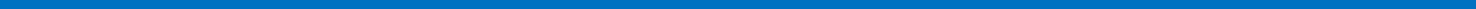 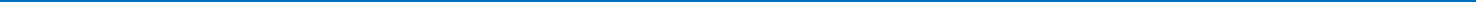 POPIS NATJEČAJNE DOKUMENTACIJE 1. odluku o financijskom okviru,       2. tekst natječaja,upute za prijavitelje,obrasce za prijavu programa ili projekta: obrazac opisa programa ili projekta,obrazac proračuna programa ili projekta,popis priloga koji se prilažu prijavi,obrazac za ocjenu kvalitete/vrijednosti programa ili projekta,obrazac izjave o nepostojanju dvostrukog financiranja,obrazac ugovora o financiranju programa ili projekta,obrasce za izvještavanje: obrazac opisnog izvještaja provedbe programa ili projekta,obrazac financijskog izvještaja provedbe programa ili projekta (Napomena: Umjesto obrazaca za izvještavanje dostavlja se Financijski izvještaj o poslovanju  za razdoblje od 01.01.2015. do 31.12.2015. iznimno za izvještavanje za 2015. godinu.)Naziv područjaIznos financijskih sredstava(kn)Okvirni broj planiranih ugovoraRaspon sredstava namijenjenih financiranju pojedinog programa/ projekta (kn)Kultura35.000,004Od  1.000,00 do 35.000,00 Socijalna skrb- zaštita socijalno osjetljivih kategorija društva25.000,00 5od 1.000,00 do 25.000,00 Poljoprivreda27.000,001Od  1.000,00 do 27.000,00 FAZE NATJEČAJNOG POSTUPKADATUMFAZE NATJEČAJNOG POSTUPKAObjava javnog natječaja29. 2. 2015.29. 2. 2015.Objava javnog natječajaRok za slanje prijava29. 03. 2016.29. 03. 2016.Rok za slanje prijavau 15:00 satiu 15:00 satiRok za slanje upita vezanih uz Poziv15. 03. 2016.15. 03. 2016.Rok za slanje upita vezanih uz PozivRok za upućivanje odgovora na pitanja vezana uz Poziv18. 03. 2016.18. 03. 2016.Rok za upućivanje odgovora na pitanja vezana uz PozivRok za provjeru formalnih uvjeta Natječaja 5. 04. 2016. 5. 04. 2016.Rok za provjeru formalnih uvjeta NatječajaRok za slanje obavijesti o zadovoljavanju propisanih uvjeta Poziva13. 04. 2016.13. 04. 2016.Rok za slanje obavijesti o zadovoljavanju propisanih uvjeta PozivaRok za procjenu prijava koje su zadovoljile propisane uvjete Poziva      21. 04.  2016.      21. 04.  2016.Rok za procjenu prijava koje su zadovoljile propisane uvjete PozivaRok za objavu odluke o dodjeli financijskih sredstava i slanje obavijesti      29. 04.  2016.      29. 04.  2016.prijaviteljimaRok za ugovaranje      13. 05.  2016.                         13. 05.  2016.                   Rok za ugovaranje